МУНИЦИПАЛЬНОЕ АВТОНОМНОЕ ДОШКОЛЬНОЕ ОБРАЗОВАТЕЛЬНОЕ УЧРЕЖДЕНИЕ «Центр развития ребенка – детский сад № 5 «Рябинка»                                                                                        УТВЕРЖДЕНО                                                                                      Приказом заведующего МАДОУ   ЦРР «Детский сад № 5 «Рябинка»_______________Л.Л. ГайдамакаОт ________ 2017г. № _________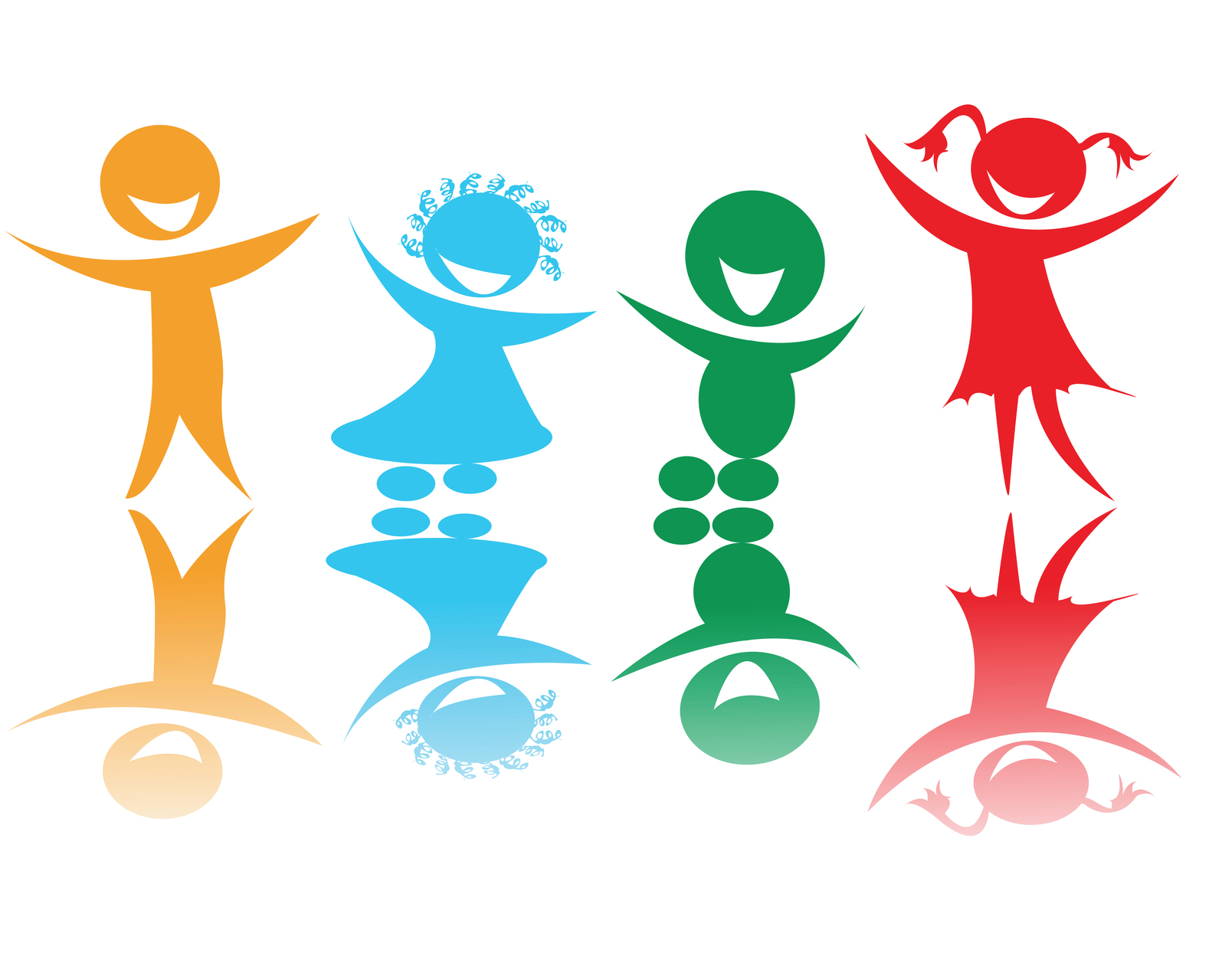 ОБЩИЕ СВЕДЕНИЯСпортивный зал располагается в здании МАДОУ «Центр развития ребенка – детский сад № 5 «Рябинка» по ул.Матросова, 18 на втором этаже, предназначен для осуществления деятельности по сохранению, укреплению здоровья детей и их физического развития и воспитания. Ответственный: инструктор по физической культуре:  Буторина Валентина ВладимировнаТЕХНИЧЕСКИЕ ХАРАКТЕРИСТИКИОбщая площадь: 137.3 кв.мОсвещение естественное дневное:  6 оконОсвещение искусственное лампы дневного света с защитой: 16 штукУровень освещенности: соответствует норме, предъявляемой СанПиННаличие системы пожарной безопасности: имеетсяНаличие системы отопления: батареиВозможность проветривания помещения: имеетсяПоверхность пола: удобная для обработки, соответствует нормам соблюдения техники безопасности. ПОМЕЩЕНИЕ ТЕРРИТОРИАЛЬНО РАСПРЕДЕЛЕНО НА ЗОНЫ:Рабочая зона инструктора по физической культуре:письменный стол стул; шкаф для хранения методической литературы и документации; компьютер, принтер.Зоны для организации и проведения физкультурных занятий с необходимым оборудованием:Зона для обучения технике метания, бросания: мячи стандартные, мячи малые, переносные мишени, корзины. Зона для обучения технике выполнения видов прыжков: маты, малые складные маты, каучуковая дорожка с разметкой, переносная перекладина.Зона для обучения различным видам подлезания, лазания: шведская стенка гимнастические скамейки, мягкие модули, перекладины.Физкультурный зал оснащен необходимым оборудованием для решения задач по физическому развитию и воспитанию детей: Освещение соответствует нормам СанПИНа /Приложение/РЕЖИМ РАБОТЫ СПОРТИВНОГО ЗАЛАДОКУМЕНТАЦИЯ ИНСТРУКТОРА ПО ФИЗИЧЕСКОЙ КУЛЬТУРЕГодовой план работы инструктора по физкультуре.Циклограмма инструктора по физкультуре.Рабочая программа.Программа дополнительного образования.Должностная инструкция инструктора по физической культуре.Инструкция по охране трудапри обучении детей основным видам движенийв спортивном зале.ПЕРЕЧЕНЬ ОБОРУДОВАНИЯ СПОРТИВНОГО ЗАЛАИНСТРУКЦИЯ ПО ОХРАНЕ ТРУДА ПРИ ОБУЧЕНИИ ДЕТЕЙ ОСНОВНЫМ ВИДАМ ДВИЖЕНИЙ В СПОРТИВНОМ ЗАЛЕИнструкция разработана на основе СанПиН 2.4.1.2660-10, и ИОТ-43-2002, которая устанавливает основные требования по технике безопасности при проведении занятий в спортивном зале и является обязательной для использования всеми сотрудниками ДОУ.Общие требования безопасностиК занятиям физическими упражнениями допускаются дети, прошедшие медицинский осмотр и не имеющие противопоказаний по состоянию здоровья.Воспитанники должны соблюдать правила использования физкультурного оборудования, установленные режимы занятий и отдыха.При проведении занятий физическими упражнениями возможно воздействие на воспитанников, следующих опасных факторов:травмы при использовании неисправного, непрочно установленного и не закрепленного спортивного оборудования и инвентаря;-	нарушение остроты зрения при недостаточном освещении спортивногозала;-	травмы при падении детей во время проведения подвижных игр и упражнений;-	получение повреждений и заболеваний в случае перенесения воспитанниками тяжелого спортивного оборудования;-	поражение электрическим током при использовании неисправных электрических звуковоспроизводящих музыкальных аппаратов.-	травмы при неправильном определении оптимального объема физической нагрузки, а также при нарушениях установленных режимов занятий и отдыха.Для реализации индивидуально-дифференцированного подхода следует распределить детей на две подгруппы, учитывая три основных критерия: состояние здоровья, уровень физической подготовленности, уровень двигательной активности. Первую подгруппу составляют практически здоровые дети, имеющие средний и высокий уровень двигательной активности и хорошую физическую подготовленность. Во вторую подгруппу включают детей второй и третьей групп здоровья и с низким уровнем двигательной активности и слабой физической подготовленности.1.4.	Занятия в спортивном зале необходимо проводить в спортивной одежде и спортивной обуви с нескользкой подошвой.1.5.	Во время занятий воспитанники должны соблюдать правила ношения спортивной одежды и спортивной обуви, правила личной гигиены.1.6.	В спортивном зале должен быть вывешен комнатный термометр для контроля температурного режима.1.7.	Спортивный зал должен быть оснащен аптечкой, укомплектованной необходимыми медикаментами и перевязочными средствами для оказания первой помощи при травмах.1.8.	Руководитель физического воспитания, воспитатель и воспитанники должны соблюдать правила пожарной безопасности, знать места расположения первичных средств пожаротушения. Спортивный зал должен быть оснащен огнетушителем, автоматической системой пожаротушения и приточновытяжной вентиляцией.1.9.	Спортивное оборудование должно быть обеспечено инструкцией по безопасности проведения занятий.1.10.	О каждом несчастном случае с воспитанниками воспитатель или руководитель физического воспитания или очевидец несчастного случая обязан немедленно сообщить администрации и принять меры по оказанию первой помощи пострадавшему.1.11.	Лица, допустившие невыполнение или нарушение инструкции по охране труда, привлекаются к дисциплинарной ответственности в соответствии с правилами внутреннего трудового распорядка и при необходимости, подвергаются внеочередной проверке знаний норм и правил охраны труда.2.	Требования безопасности перед началом образовательной деятельности по физической культуре.2.1.	Включить полностью освещение и убедиться в исправной работе светильников. Наименьшая освещенность должна быть: не менее 200 лк (13 вт/кв.м.) при люминесцентных лампах не менее 100 лк (32 вт/кв.м.) при лампах накаливания.2.2.	Тщательно проверить санитарное состояние спортивного зала.2.3.	Перед занятием проветрить спортивный зал, открыв окна или фрамуги и двери. Окна в открытом положении фиксировать крючками, а фрамуги должны иметь ограничители. Проветривание закончить за 30 мин. до прихода детей.2.4.	Проверить исправность и надежность установки спортивного оборудования и инвентаря.2.5.	При использовании на занятиях электрических звуковоспроизводящих музыкальных аппаратов убедиться в их исправности и целостности подводящих кабелей и электровилок.2.6.	Во избежание падения детей убедиться в том, что ковры и дорожки надежно прикреплены к полу.2.7.	Спортивный инвентарь должен размещаться так, чтобы избежать его падений на воспитанников.2.8.	Для текущего занятия протереть насухо необходимый спортивный инвентарь.2.9.	Провести целевой инструктаж воспитанников по безопасным приемам проведения занятий физическими упражнениями в физкультурном зале.2.10.	Надеть спортивную одежду и спортивную обувь с нескользкой подошвой.3.	Требования безопасности во время образовательной деятельностипо физической культуре3.1.	Все занятия по обучению детей основным видам движений должны составляться согласно педагогическим принципам и по своему содержанию должны соответствовать возрастным особенностям занимающихся, их физической подготовленности, уровню здоровья.3.2.	Структура занятий должна соответствовать современным требованиям построения и проведения учебно-оздоровительных занятий по физической культуре для детей дошкольного возраста. За основу построения занятия принято деление его на три части: вводную, основную, заключительную. Наличие этих частей и расположение их только в этой последовательности обеспечивается биологическими закономерностями функционирования организма, определяющими его работоспособность и логикой развертывания учебно-воспитательного процесса в двигательной деятельности.3.3.	Не выполнять упражнения на неисправном оборудовании и с поломанным инвентарем.3.4.	Соблюдать дисциплину и порядок, следить за тем, чтобы дети выполняли все указания руководителя по физическому воспитанию или воспитателя.3.5.	Начинать выполнение упражнений и заканчивать их только по команде воспитателя или руководителя физическим воспитанием.3.6.	Не разрешать детям самовольно покидать место проведения занятия.3.7.	Не оставлять детей одних в спортивном зале.3.8.	Во время занятия выбирать место так, чтобы все дети были видны.3.9.	При ходьбе и беге в колонне по одному соблюдать дистанцию в два шага.3.10.	Убрать с дороги все предметы мешающие идти, бежать.3.11.	При выполнении упражнений потоком соблюдать достаточный интервал между детьми, чтобы не было столкновений.3.12.	При групповом старте на короткие дистанции бежать только по своей дорожке.3.13.	Во избежание столкновений у детей младшей, средней группы исключить при беге резко «стопорящую» остановку.3.14.	При выполнении прыжков и соскоков со спортивных снарядов приземляться мягко, пружинисто приседая. В местах соскоков со снарядов положить гимнастические маты так, чтобы их поверхность была ровной.3.15.	Прыгать только в спортивной обуви.3.16.	Страховать ребенка в месте приземления.3.17.	Веревку для прыжков в высоту не привязывать к стойкам, а класть на штырьки в стойках.3.18.	При прыжках в длину с места, с продвижением вперед на одной, двух ногах давать указание прыгать «мягко», «тихо», на носках.3.19.	Не разрешать детям спрыгивать с большой высоты.3.20.	При выполнении упражнений по метанию, посмотреть, нет ли детей в секторе метания.3.21.	Упражнения по метанию выполнять только по сигналу воспитателя или руководителя по физическому воспитанию.3.22.	Не оставлять без присмотра спортивный инвентарь.3.23.	Не стоять справа от метающего, не находиться в зоне броска, не ходить за снарядами для метания без разрешения руководителя по физическому воспитанию или воспитателя.3.24.	Не подавать снаряд для метания друг другу броском.3.25.	При выполнении упражнений в равновесии, на гимнастической скамейке, напомнить детям правила поведения на спортивном снаряде (не толкаться, не подгонять друг друга, не обгонять, если теряешь равновесие, не держись за товарища, а сойди со снаряда).3.26.	Страховать ребенка при необходимости, продвигаясь вдоль скамейки.3.27.	Чтобы не получить челюстно-лицевую травму, при ползании по гимнастической скамейке следить за постановкой рук (обхватить ее с боку так, чтобы большой палец был сверху, а остальные пальцы под скамейкой). Правильно принимать и.п. (сначала поставить руки на скамейку, затем ноги) и сходить со снаряда после выполнения упражнений (сначала поставить ноги на пол, затем выпрямиться).3.28.	При лазанье по шведской стенке обязательно страховать детей от падения, не разрешать им самостоятельно подниматься на высоту.3.29.	При лазанье не провисать, не висеть на одной руке, лазать, не пропуская реек, не спрыгивать с высоты, руки отпускать тогда, когда обе ноги будут стоять на полу.3.30.	Вдоль шведской стенки расстелить маты, встать справа от ребенка, оказывая помощь при необходимости, следить за правильным хватом рук, постановкой стопы на рейку.3.31.	Обучить детей старшего дошкольного возраста страховке.3.32.	При лазанье по веревочной лестнице см. выше п. 3.28, 3.29, 3.30.3.33.	Если у ребенка запутались ноги в веревочной лестнице, у него устали руки, он должен немедленно сказать об этом руководителю по физическому воспитанию или воспитателю.3.34.	При работе с гимнастическими палками соблюдать дистанцию при выполнении упражнений, палками не драться, не махать, держать их в двух руках внизу или на плече как «ружье» (палку поставить на ладонь правой руки опущенной вниз, левой рукой прижать к правому плечу) при объяснении задания или перестроения.4.	Требования безопасности в аварийных ситуациях в ходе образовательной деятельности по физической культуре4.1.	При возникновении неисправности в работе спортивного оборудования или его поломке, прекратить занятие. Упражнение продолжать только после устранения неисправности.4.2.	При получении воспитанником травмы немедленно сообщить об этом руководителю учреждения, оказать первую помощь пострадавшему. При необходимости отправить его в ближайшее лечебное учреждение.4.3.	При плохом самочувствии прекратить занятие и сообщить об этом воспитателю группы.4.4.	При возникновении пожара немедленно эвакуировать воспитанников из спортивного зала, сообщить о пожаре в ближайшую пожарную часть и приступить к тушению пожара с помощью первичных средств пожаротушения.5.	Требования безопасности по окончании образовательной деятельности по физической культуре5.1.	Снять спортивную одежду, обувь и тщательно вымыть лицо и руки с мылом.5.2.	Привести в исходное положение все физкультурное оборудование, проверить его исправность.5.3.	Проветрить спортивный зал и по возможности провести влажную уборку.5.4.	Проверить противопожарное состояние спортивного зала: выключить свет и электрические звуковоспроизводящие аппараты.ДОЛЖНОСТНАЯ ИНСТРУКЦИЯИНСТРУКТОРА ПО ФИЗИЧЕСКОЙ КУЛЬТУРЕ1. ОБЩИЕ ПОЛОЖЕНИЯ        1.1.Инструктор по физической культуре муниципальной автономной дошкольной образовательной организации «Центр развития ребенка - детский сад №5«Рябинка» ( далее-  МАДОУ) относится к категории специалистов, назначается и освобождается от должности приказом заведующего МАДОУ на основании заявления и согласно трудовому договору.        1.2.Инструктор по физической культуре подчиняется: заведующему МАДОУ, заместителю заведующего по ВМР.               1.3.Инструктор по физическому воспитанию  должен иметь высшее профессиональное образование или среднее профессиональное образование в области физкультуры и спорта без предъявления требований к стажу работы либо высшее или среднее профессиональное образование и дополнительная профессиональная подготовка в области физкультуры и спорта, доврачебной помощи без предъявления требований к стажу работы.            1.4. В своей деятельности  инструктор по физической культуре руководствуется:Конституцией Российской Федерации;Федеральным законом от 29.12.2012 № 273-ФЗ «Об образовании в Российской Федерации»;Законом  Ямало-Ненецкого автономного округа от 27 июня 2013 года № 55- ЗАО «Об образовании в Ямало-Ненецком автономном округе»;Санитарно-эпидемиологическими требованиями к устройству, содержанию и организации режима работы дошкольных образовательных организаций, утвержденные постановлением Главного государственного санитарного врача Российской Федерации от 15 мая 2013 года (СанПиН 2.4.1.3049-13).Приказом Министерства образования и науки Российской Федерации (Минобрнауки России) от 17 октября 2013 г. N 1155 г. Москва "Об утверждении федерального государственного образовательного стандарта дошкольного образования" (ФГОС) и иными нормативными правовыми актами в сфере  дошкольного образования.Международной конвенцией о правах ребенка.Приказами, инструкциями, письмами   Минобразования и науки Российской Федерации, Департамента образования ЯНАО, приказами начальника департамента образования Администрации МО г. Салехард, указаниями специалистов сектора дошкольного образования. Уставом МАДОО ЦРР ДС № 5 «Рябинка»  и иными локальными правовыми актами дошкольной организации;Правилами внутреннего трудового распорядка МАДОО.Решениями педагогического  совета МАДОО, Совета организации.Основной образовательной программой МАДОО, разработанной  в соответствии с ФГОС.Настоящей   должностной   инструкцией.            1.5.     Инструктор по физической культуре должен знать:приоритетные  направления  развития образовательной системы Российской Федерации; законы и иные нормативные правовые акты, регламентирующие образовательную, физкультурно-спортивную, оздоровительную деятельность; Конвенцию о правах ребенка; педагогику и психологию; возрастную физиологию, анатомию; санитарию и гигиену; методику обучения на спортивных снарядах и приспособлениях; методику обучения игровым видам спорта, плаванию; правила поведения на воде; правила безопасности при проведении физкультурно-оздоровительных мероприятий; основы коррекционно-оздоровительной работы и соответствующие методики (при работе с детьми, имеющими отклонения в развитии), современные педагогические технологии продуктивного, дифференцированного, развивающего обучения, реализации компетентностного подхода; методы установления контакта с обучающимися, воспитанниками разного возраста, их родителями (лицами, их заменяющими), педагогическими работниками;технологии диагностики причин конфликтных ситуаций, их профилактики и разрешения;основы работы текстовыми редакторами, электронными таблицами, электронной почтой и браузерами, мультимедийным оборудованием; правила внутреннего трудового распорядка МАДОО; правила по охране труда и пожарной безопасности;методику физического воспитания на основе индивидуально-дифференцированного подхода;основную  общеобразовательную программу, здоровьесберегающие  технологии по физическому воспитанию детей  в дошкольном учреждении.                1.6. Во время отсутствия инструктора по физической культуре его обязанности выполняет воспитатель.  2. ФУНКЦИИОсновными направлениями деятельности  инструктора по физическому воспитаниюявляются:  Обеспечение:- выполнение программных требований в рамках основной общеобразовательной программы МАДОУ по направлению физического  воспитания детей с учетом возрастных и психофизических особенностей развития дошкольников в соответствии с ФГОС ДО- режима соблюдения норм и правил техники безопасности в воспитательно-образовательном процессе.2.2. Содействие сохранению и укреплению здоровья детей,  их физическому развитию на   всех этапах дошкольного детства. 2.3. Организация просветительской работы с целью формирования потребности в  здоровом  образе  жизни у дошкольников, родителей (законных представителей), педагогов; 2.4. Осуществление  подбора  индивидуальных комплексов упражнений для ребенка.  2.5. Владение  методикой проведения диагностики уровня физической подготовленности   детей дошкольного возраста. 2.6. Разработка авторских методических разработок, игр и специального оборудования.     2.7. Осуществление связи с другими учреждениями города, в том числе дополнительного   образования спортивной направленности.2.8. Осуществление научно-исследовательской и экспериментальной работы по применению и апробации новых педагогических (здоровьесберегающих) технологий по физическому воспитанию детей дошкольного возраста, использование собственных наработок или авторских технологий при условии их лицензирования.3. ДОЛЖНОСТНЫЕ ОБЯЗАННОСТИИнструктор по физическому воспитанию  выполняет следующие обязанности:             3.1. Определяет содержание образовательной деятельности (занятий)  с учетом возраста, подготовленности, индивидуальных и психофизических особенностей, интересов воспитанников МАДОО.3.2. Составляет расписания  образовательной деятельности (физкультурных  занятий) для каждой группы, согласовывает их с заместителем заведующего по ВМР. 3.3.Организует  двигательную  активность дошкольников в течение дня и   контролирует ее выполнение воспитателями, включая прогулки.  3.4.Осуществляет связи с учреждениями дополнительного образования спортивной направленности и учреждениями спорта в городе (СДЮШОР и др).3.5.Осуществляет просветительскую работу среди родителей (лиц, их заменяющих) воспитанников, педагогических работников с привлечением соответствующих специалистов.3.6. Ведет работу по овладению воспитанниками навыками и техникой выполнения физических упражнений, формирует их нравственно-волевые качества.3.7.  Обеспечивает безопасность воспитанников при проведении физических и спортивных занятий, оказывает им первую доврачебную помощь.3.8. Постоянно следит за соблюдением санитарно-гигиенических норм и состоянием помещений.3.9.Совместно с медицинскими работниками контролирует состояние здоровья воспитанников и регулирует их физическую нагрузку,3.10. Ведет мониторинг качества оздоровительной работы в образовательном учреждении с использованием электронных форм учета показателей здоровья и физических нагрузок.3.11. Составляет расписание образовательной деятельности по плаванию для каждой группы, ведет журнал, фиксируя содержание занятий по плаванию и освоение его воспитанниками,3.12. Организует предварительную работу с родителями (лицами, их заменяющими) по подготовке воспитанников младшего возраста к занятиям в бассейне, проводит беседы, инструктажи с детьми, начинающими занятия в бассейне, о правилах поведения в помещении бассейна и их выполнении.3.13. С учетом возраста воспитанников младшего возраста оказывает им помощь при переодевании и принятии душа, приучает их к соблюдению требований гигиены; поддерживает контакты с медицинским персоналом, проверяет гигиеническое состояние бассейна. 3.14.  Консультирует и координирует деятельность педагогических работников по вопросам теории и практики физического воспитания обучающихся, воспитанников.3.15. Обеспечивает охрану жизни и здоровья воспитанников во время образовательного процесса. 3.16.Участвует в работе педагогических, методических советов, ГМО и других формах методической работы,  а также в работе по проведению родительских собраний, оздоровительных, воспитательных и других мероприятий, предусмотренных основной образовательной программой и годовым планом МАДОО, в организации и проведении методической и консультативной помощи родителям (законным представителям).  3.17. Выполняет задания в рамках эксперимента   локального, городского  или федерального уровня.3.18. Координирует работу с воспитателями группы компенсирующей направленности для детей с ТНР. 3.19. Организует и проводит с участием педагогических работников и родителей (лиц, их заменяющих) физкультурно-спортивные праздники, соревнования, дни здоровья и другие мероприятия оздоровительного характера.  3.20.Организует  работу спортивного кружка или иного  объединения для взрослых МАДОО.  3.21. Выполняет правила по охране труда и пожарной безопасности3.22.Следит за состоянием своего здоровья, своевременно проходит 1 раз в год медицинское обследование, диспансеризацию.4. ПРАВА4.1.  Принимать участие:- в разработке стратегии развития МАДОУ, в создании соответствующих нормативных документов; - в разработке управленческих решений, получать от руководителей структурных подразделений, специалистов департамента образования информацию и документы по вопросам, входящим в его компетенцию.4.2. Устанавливать от имени  МАДОУ  деловые  контакты с лицами и организациями, работающими   в  данном направлении.4.3. Требовать от руководства дошкольной организации оказания содействия в исполнении   своих должностных обязанностей и прав.4.4. Повышать свою квалификацию (1 р. в 3 г.).5. ОТВЕТСТВЕННОСТЬ5.1. Инструктор  по физической культуре несет ответственность (в порядке, определенном трудовым законодательством) за неисполнение или ненадлежащее исполнение без уважительных причин Устава и Правил внутреннего трудового распорядка МАДОО, законных распоряжений руководителя МАДОО и руководителя психолого-педагогической службы, иных локальных нормативных актов, должностных обязанностей, установленной должностной инструкции, в том числе за неисполнение предоставленных прав.5.2.За грубое нарушение трудовых обязанностей в качестве дисциплинарного наказания может быть применено увольнение.5.3.За применение, в том числе однократное, методов воспитания, связанных с психологическим и физическим насилием над личностью воспитанников. В данном случае инструктор по физической культуре может быть освобожден от должности в соответствии с трудовым законодательством и законом РФ «Об образовании в РФ» и увольнение не является мерой дисциплинарной ответственности.5.4.За нарушение правил пожарной безопасности, охраны труда, санитарно-гигиенических правил в ходе образовательного процесса инструктор по физической культуре привлекается к административной ответственности в порядке и случаях, предусмотренных административным законодательством РФ.5.5.За виновное причинение ОО ущерба в связи с исполнением или неисполнением своих должностных обязанностей инструктор по физической культуре несет материальную ответственность в порядке и пределах, установленных трудовым и гражданским законодательством РФ. 6. ВЗАИМООТНОШЕНИЯ И СВЯЗИ ПО ДОЛЖНОСТИ6.1.Работает в режиме нормированного рабочего дня по графику, составленному исходя из 36 часовой рабочей недели и утвержденному руководителем МАДОУ. 6.2.Самостоятельно планирует свою работу на год, полугодие и помесячно. Планы согласуются с зам. зав. по ВМР и утверждаются руководителем. 6.3.Представляет руководителю МАДОУ письменный отчет о своей деятельности за полугодие и по окончании  учебного года.6.4.Получает от руководителя МАДОУ информацию нормативно-правового и организационно-методического характера, знакомится под расписку с соответствующими документами.6.5.Систематически обменивается информацией по вопросам, входящим в свою компетенцию, с работниками службы и педагогическим коллективом.6.6.Информирует руководителя  о возникших трудностях в работе с родителями и различными службами.6.7.Передает руководителям информацию, полученную непосредственно на совещаниях и семинарах. 6.8. Под отчетен   Совету педагогов  МАДОУ по реализации  инновационного проекта в рамках инновационно-экспериментальной деятельности.ПЛАН ЭВАКУАЦИИ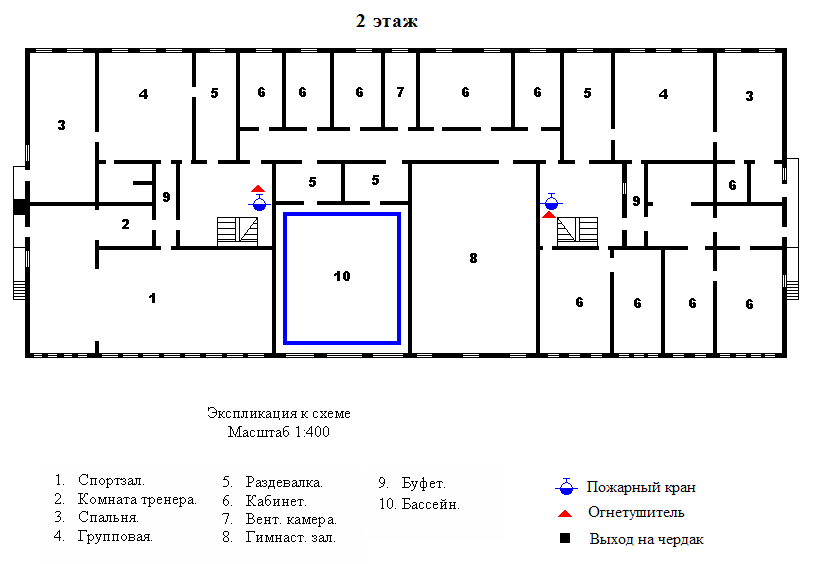 Виды деятельностиВремяУтренняя гимнастика800 - 830Занятия (НОД)900 - 1100Гимнастика после дневного сна1500 – 1515Физкультурные досуги 1600 - 1700Кружок «Детский фитнес»1745 – 1815 Совместные мероприятия с родителями1800 – 1900 согласно плануВлажная уборка 1100 - 11ПроветриваниеВ перерывах между занятиями№ п/пОборудование Количество12ТСО:Музыкальный центрНоутбукСПОРТИВНОЕ ОБОРУДОВНАИЕ1Шведская спортивная стенка12Гимнастическая скамейка (2м.)43Набор мягких модулей44Стойки для прыжков15Доски приставные16Ребристая доска приставная17Стойки для подлезания разновысотные58Корзины для мячей39Гантели4010Обручи2011Гимнастические палки (80см)2212Гимнастические палки (90см)2013Щиты мишени214Скакалки2015Теннисные ракетки и мячи416султанчики разноцветные4017Кольца разноцветные2018Ленты разноцветные1519Канат 2,5 м.120Мячи резиновые средние2221Мячи - ежи и разноцветные мячи для гимнастики2022Кегли1523Бадминтон224Городки125Баскетбольное кольцо226Волейбольная сетка127Маты разноцветные828Дорожка ортопедическая129Набивные мячи (1кг)1030Мячи «Фитбол»2031Корзины для метания232Мешочки для метания1533Велосипеды834Самакаты435Ограничители2036Кубики разноцветные1237Мягкие модули (комплект)238Рули439Игра «Парашют»140Степ-платформы2241Полусферы «Босу»1442Ворота футбольные243Мячи футбольные444Стойки баскетбольные445Мячи баскетбольные2